    桃園市進出口商業同業公會 函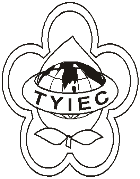          Taoyuan Importers & Exporters Chamber of Commerce桃園市桃園區春日路1235之2號3F           TEL:886-3-316-4346   886-3-325-3781   FAX:886-3-355-9651ie325@ms19.hinet.net     www.taoyuanproduct.org受 文 者：各相關會員發文日期：中華民國109年7月3日發文字號：桃貿豐字第20177號附    件：如文主   旨：財團法人台灣電子檢驗中心將舉辦「醫療器材品質管理系統準則-草案說明」， 敬請查收並轉知各相關會員。說   明：一、依據財團法人台灣電子檢驗中心109年6月24    日台電檢驗字第1090000278號函辦理。       二、財團法人台灣電子檢驗中心委託各相關會員於          109年7月22日、23日舉辦「醫療器材品質管          理系統準則-草案說明」，敬請國內製造業者踴          躍出席。理事長  簡 文 豐